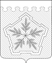 П О С Т А Н О В Л Е Н И ЕАДМИНИСТРАЦИИ ОЛЬГИНСКОГО СЕЛЬСКОГО ПОСЕЛЕНИЯАБИНСКОГО РАЙОНАот 11.12.2015                                                                                                                     №343х. ОльгинскийОб утверждении порядка формирования, ведения и обязательного опубликования перечня муниципального имущества Ольгинского сельского поселения, предназначенного для передачи во владение и (или) пользование субъектам малого и среднего предпринимательства и организациям, образующим инфраструктуру поддержки субъектов малого и среднего предпринимательстваВ соответствии с Федеральным законом от 24 июля 2007 года № 209-ФЗ «О развитии малого и среднего предпринимательства в Российской Федерации», Федеральным законом от 22 июля 2008 года № 159-ФЗ «Об особенностях отчуждения недвижимого имущества, находящегося в государственной собственности субъектов Российской Федерации или в муниципальной собственности и арендуемого субъектами малого и среднего предпринимательства, и о внесении изменений в отдельные законодательные акты Российской Федерации», статьями 8, 69 устава Ольгинского сельского поселения администрация Ольгинского сельского поселения                                                     п о с т а н о в л я е т: 1. Утвердить порядок формирования, ведения и обязательного опубликования перечня муниципального имущества Ольгинского сельского поселения, предназначенного для передачи во владение и (или) пользование субъектам малого и среднего предпринимательства и организациям, образующим инфраструктуру поддержки субъектов малого и среднего предпринимательства согласно приложению. 2. Обнародовать настоящее постановление в МБУК «Ольгинская библиотека» и разместить на официальном сайте органов местного самоуправления в сети Интернет.3. Постановление вступает в силу со дня его обнародованияГлава Ольгинского сельского поселения	            подпись             В.Д. ХарченкоПРИЛОЖЕНИЕ УТВЕРЖДЕНпостановлением администрации                                                                    Ольгинского сельского поселенияАбинского района от 11.12.2015 года № 343Порядок формирования, ведения и обязательного опубликования перечня муниципального имущества Ольгинского сельского поселения, предназначенного для передачи во владение и (или) пользование субъектам малого и среднего предпринимательства и организациям, образующим инфраструктуру поддержки субъектов малого и среднего предпринимательства
1. Настоящий порядок определяет процедуру формирования, ведения и обязательного опубликования перечня муниципального имущества Ольгинского сельского поселения, свободного от прав третьих лиц (за исключением имущественных прав субъектов малого и среднего предпринимательства), предназначенного для передачи во владение и (или) в пользование на долгосрочной основе субъектам малого и среднего предпринимательства и организациям, образующим инфраструктуру поддержки субъектов малого и среднего предпринимательства (далее - порядок).2. Формирование и ведение перечня муниципального имущества Ольгинского сельского поселения, свободного от прав третьих лиц (за исключением имущественных прав субъектов малого и среднего предпринимательства), предназначенного для передачи во владение и (или) в пользование на долгосрочной основе субъектам малого и среднего предпринимательства и организациям, образующим инфраструктуру поддержки субъектов малого и среднего предпринимательства (далее – перечень) осуществляется отделом земельных и имущественных отношений администрации Ольгинского сельского поселения на основании сведений реестра муниципальной собственности Ольгинского сельского поселения. Ведение перечня осуществляется по форме согласно приложению к настоящему порядку.3. В перечень включается муниципальное имущество Ольгинского сельского поселения, в том числе земельные участки, здания, строения, сооружения, нежилые помещения, оборудование, машины, механизмы, установки, транспортные средства, инвентарь, инструменты, свободное от прав третьих лиц, за исключением имущественных прав субъектов малого и среднего предпринимательства (далее – имущество).4. Сформированный перечень утверждается постановлением администрации Ольгинского сельского поселения с ежегодным - до 1 ноября текущего года дополнением такого перечня муниципальным имуществом.Муниципальное имущество, включенное в указанный перечень, используется в целях предоставления его во владение и (или) в пользование на долгосрочной основе (в том числе по льготным ставкам арендной платы) субъектам малого и среднего предпринимательства и организациям, образующим инфраструктуру поддержки субъектов малого и среднего предпринимательства, а также отчуждено на возмездной основе в собственность субъектов малого и среднего предпринимательства в соответствии с Федеральным законом от 22 июля 2008 года № 159-ФЗ «Об особенностях отчуждения недвижимого имущества, находящегося в государственной собственности субъектов Российской Федерации или в муниципальной собственности и арендуемого субъектами малого и среднего предпринимательства, и о внесении изменений в отдельные законодательные акты Российской Федерации». Утвержденный перечень подлежит обязательному опубликованию в средствах массовой информации, а также размещению на официальном сайте органа местного самоуправления Ольгинского сельского поселения http://www.olginskiy.ru в сети Интернет и (или) на официальных сайтах информационной поддержки субъектов малого и среднего предпринимательства.5. Муниципальное имущество, включенное в перечень не подлежит отчуждению в частную собственность, за исключением возмездного отчуждения такого имущества в собственность субъектов малого и среднего предпринимательства в соответствии с Федеральным законом от 22 июля 2008 года № 159-ФЗ «Об особенностях отчуждения недвижимого имущества, находящегося в государственной собственности субъектов Российской Федерации или в муниципальной собственности и арендуемого субъектами малого и среднего предпринимательства, и о внесении изменений в отдельные законодательные акты Российской Федерации».6. Срок, на который заключаются договоры в отношении имущества, включенного в перечень должен составлять не менее чем пять лет. Срок договора может быть уменьшен на основании поданного до заключения такого договора заявления лица, приобретающего права владения и (или) пользования. Максимальный срок предоставления бизнес-инкубаторами муниципального имущества в аренду (субаренду) субъектам малого и среднего предпринимательства не должен превышать три года.7. Проекты перечней, проекты изменений, вносимых в такие перечни, до их утверждения подлежат в сроки и в порядке, которые установлены федеральным органом исполнительной власти, осуществляющим функции по выработке государственной политики и нормативно-правовому регулированию в сфере развития предпринимательской деятельности, в том числе среднего и малого бизнеса, представлению в корпорацию развития малого и среднего предпринимательства, осуществляющую деятельность в соответствии с Федеральным законом от 24 июля 2007 года № 209-ФЗ «О развитии малого и среднего предпринимательства в Российской Федерации» в качестве института развития в сфере малого и среднего предпринимательства, для их последующего мониторинга. 8. Имущество, включаемое в перечень, должно:- находиться в муниципальной собственности Ольгинского сельского поселения и не входить в состав жилого фонда;- соответствовать санитарно-эпидемиологическим требованиям, предъявляемым к нежилым помещениям;- удовлетворять техническим требованиям (надлежащее техническое состояние здания и отдельного помещения, наличие необходимой разрешенной мощности энергообеспечения и соблюдение прочих технических параметров).9. При исключении имущества из перечня учитывается:- невостребованность имущества для использования субъектами малого и среднего предпринимательства или организациями, образующими инфраструктуру поддержки субъектов малого и среднего предпринимательства, в течение трех лет со дня включения его в перечень;- невозможность дальнейшего использования имущества ввиду его неудовлетворительного технического состояния (повреждение, уничтожение в результате пожара, аварии, стихийного или иного бедствия, хищение имущества и другое);- отчуждение имущества на возмездной основе в собственность субъектов малого и среднего предпринимательства в соответствии с частью 2.1 статьи 9 Федерального закона от 22 июля 2008 года № 159-ФЗ;- ошибочное включение имущества в перечень.10. Исключение объектов муниципальной собственности из перечня, включение новых объектов в перечень осуществляется путем внесения соответствующих изменений в постановление администрации Ольгинского сельского поселения об утверждении перечня.11. Перечень и (или) изменения в перечень подлежат обязательному опубликованию в средствах массовой информации и на официальном сайте органов местного самоуправления в сети Интернет.Начальник общего отделаадминистрации Ольгинского сельского поселения          подпись        Е.А. СущенкоПРИЛОЖЕНИЕк порядку формирования, ведения и обязательного опубликования перечня муниципального имущества Ольгинского сельского поселения, предназначенного для передачи во владение и (или) пользование субъектам малого и среднего предпринимательства от 11.12.2015 № 343Переченьмуниципального имущества Ольгинского сельского поселения, предназначенного для передачи во владение и (или) пользование субъектам малого и среднего предпринимательства и организациям, образующим инфраструктуру поддержки субъектов малого и среднего предпринимательства Начальник общего отделаадминистрации Ольгинского сельского поселения        подпись         Е.А. СущенкоЛИСТ СОГЛАСОВАНИЯпроекта постановления администрации Ольгинского сельского поселения от ________________ № _______«Об утверждении порядка формирования, ведения и обязательного опубликования перечня муниципального имущества Ольгинского сельского поселения, предназначенного для передачи во владение и (или) пользование субъектам малого и среднего предпринимательства и организациям, образующим инфраструктуру поддержки субъектов малого и среднего предпринимательства»№ п/пБалансодержатель имущества, адрес, телефонНаименование имуществаМестонахождение имуществаХарактеристика, описание имущества Арендаторы, наименование и категории предприятий (микропредприятия, малые предприятия, средние предприятия)123456Проект составлен и внесен:Начальник общего отдела Проект согласован:Начальник финансового отдела                                        Е.А. СущенкоО.Г. Гикало